STEDELIJK GYMNASIUM BREDA	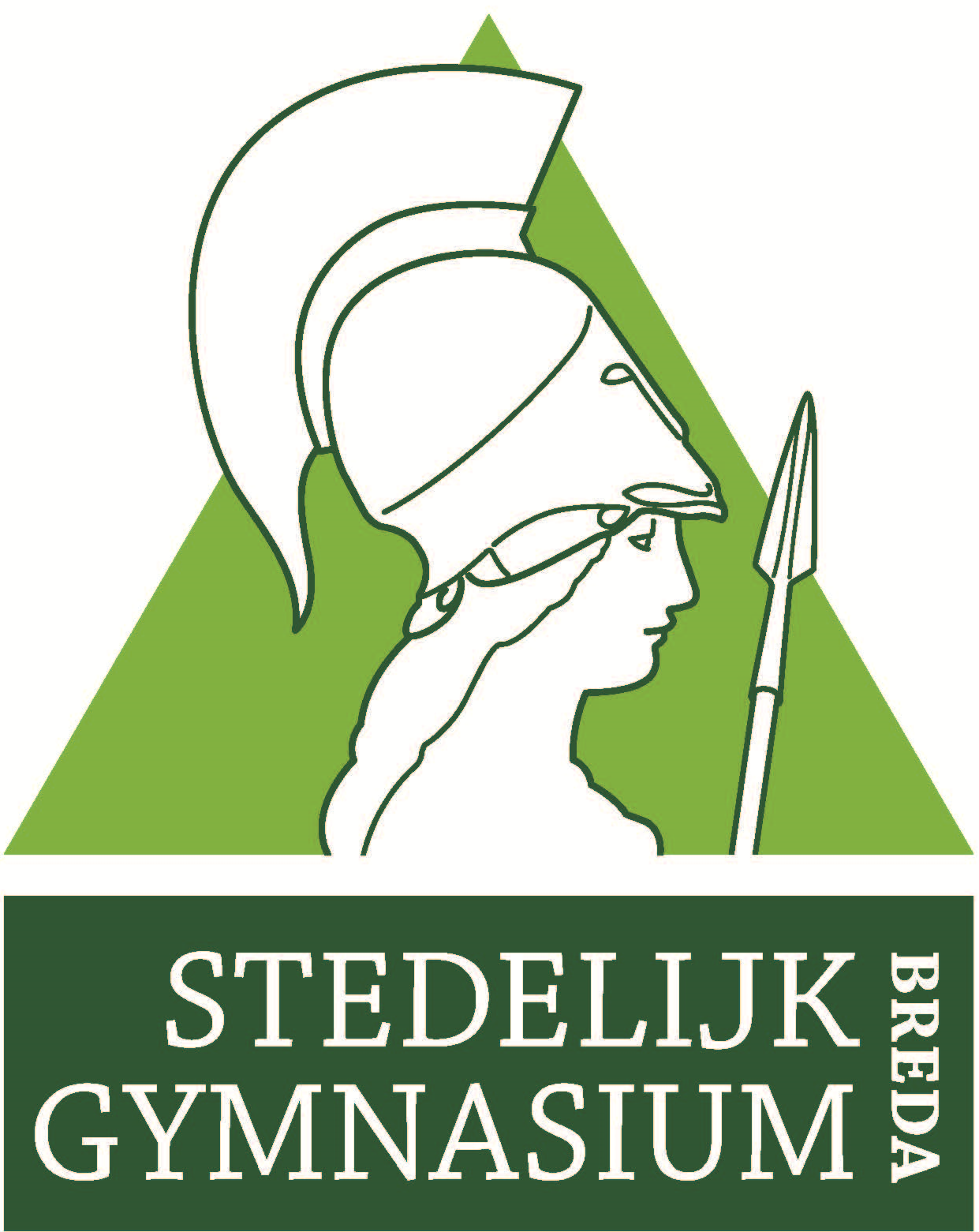 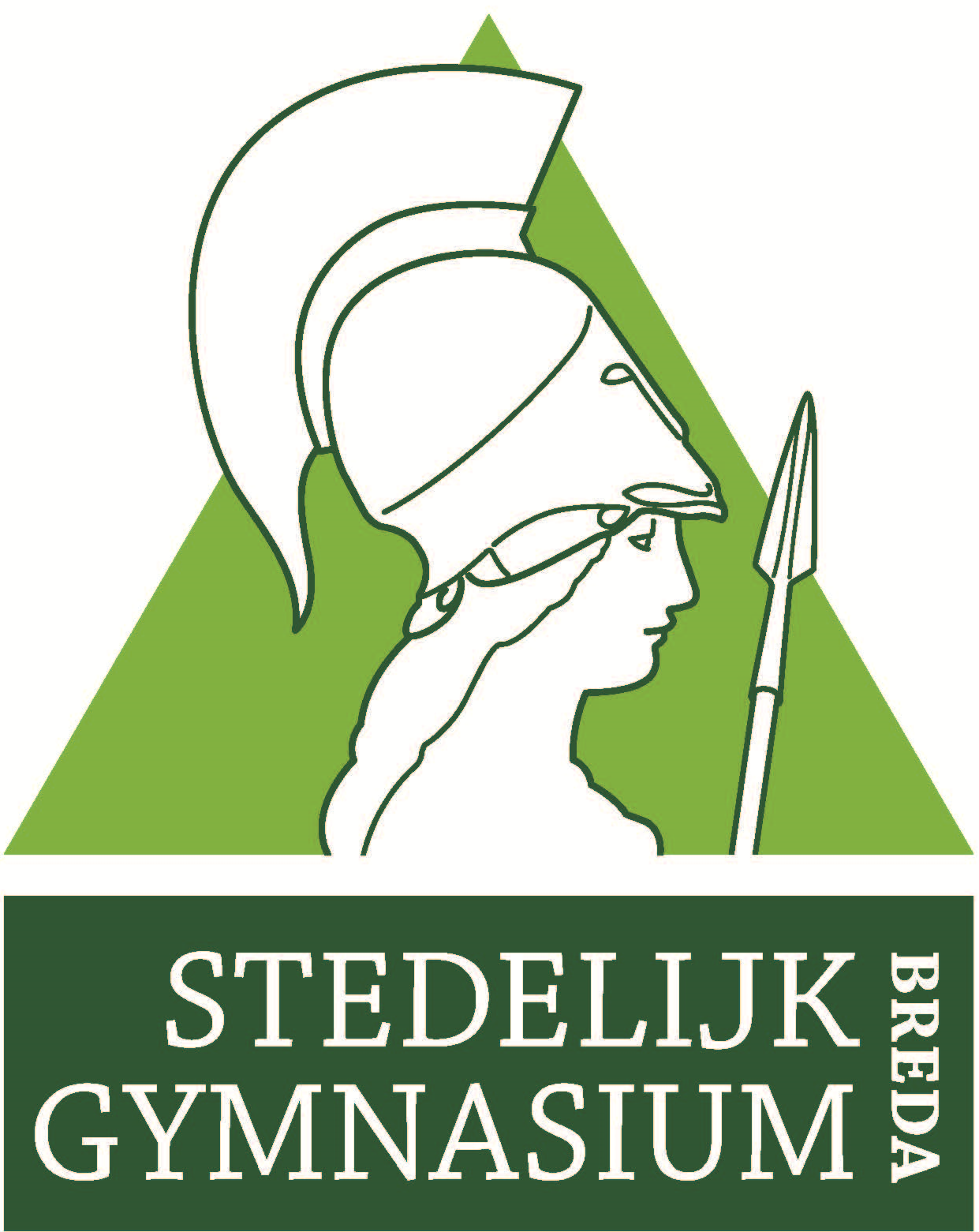 Nassausingel 7, 4811 DE  Breda      
Tel.: 076-5225040	Email: administratie@gymnasiumbreda.nlAANMELDINGSFORMULIER  SCHOOLJAAR 2022-2023               Dit formulier graag digitaal invullen en uitprinten. Als de aanmelding niet leidt tot 
inschrijving worden alle gegevens vernietigd.STEDELIJK GYMNASIUM BREDA	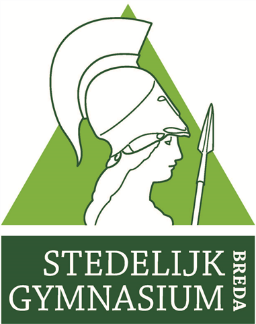 Nassausingel 7, 4811 DE  Breda       Tel.: 076-5225040OVERIGE INFORMATIE(Wordt niet in schooladministratiesysteem ingevoerd.) OPMERKINGENMet dit formulier kunt u uw zoon of dochter persoonlijk aanmelden op het Stedelijk Gymnasium op de volgende data:Dinsdag 22 maart 2022        van 17.00 tot 20.30 uur: de achternamen A t/m KWoensdag 23 maart 2022   van 17.00 tot 20.30 uur: de achternamen L t/m ZADVIES BASISSCHOOLADVIES BASISSCHOOLADVIES BASISSCHOOLADVIES BASISSCHOOLBasisschoolSchooladviesPlaatsingsadviesLEERLINGGEGEVENSLEERLINGGEGEVENSLEERLINGGEGEVENSLEERLINGGEGEVENSLEERLINGGEGEVENSAchternaam leerlingRoepnaamRoepnaamVoornamen (voluit)GeslachtIndien andersIndien andersGeboortedatumNationaliteitNationaliteitGeboorteplaatsGeboortelandGeboortelandBurgerservicenummerStraat + huisnummerPostcode WoonplaatsWoonplaatsTelefoonnr. woonadresMobiel nr. leerlingMobiel nr. leerlingE-mailadres leerlingWoon/leef/gezinssituatie leerlingwoont bij ouders, woont bij vader, woont bij moeder, ouders gescheiden, vader overleden, moeder overleden,anders, nl:woont bij ouders, woont bij vader, woont bij moeder, ouders gescheiden, vader overleden, moeder overleden,anders, nl:woont bij ouders, woont bij vader, woont bij moeder, ouders gescheiden, vader overleden, moeder overleden,anders, nl:woont bij ouders, woont bij vader, woont bij moeder, ouders gescheiden, vader overleden, moeder overleden,anders, nl:Broer/zus op schoolNaam broer/zusGEGEVENS OUDER/VERZORGER 1GEGEVENS OUDER/VERZORGER 1GEGEVENS OUDER/VERZORGER 1GEGEVENS OUDER/VERZORGER 1GEGEVENS OUDER/VERZORGER 1GEGEVENS OUDER/VERZORGER 1Achternaam ouderVoorletter(s)Voorletter(s)Voorletter(s)Mobiel nummerTelefoonnr. werkTelefoonnr. werkTelefoonnr. werkBeroep (niet verplicht)*E-mailadresRelatie tot leerlingIndien andersGEGEVENS OUDER/VERZORGER 2GEGEVENS OUDER/VERZORGER 2GEGEVENS OUDER/VERZORGER 2GEGEVENS OUDER/VERZORGER 2Achternaam ouderVoorlettersStraat + huisnummer (indien afwijkend van ouder 1)PostcodeWoonplaatsMobiel nummerTelefoonnr. werkBeroep (niet verplicht)*E-mailadresRelatie tot leerlingIndien anders*Om onze leerlingen voor te bereiden op hun vervolgstudie lopen er verschillende projecten waar ouders aan meewerken.     Daarvoor is het nuttig als wij het beroep kennen.*Om onze leerlingen voor te bereiden op hun vervolgstudie lopen er verschillende projecten waar ouders aan meewerken.     Daarvoor is het nuttig als wij het beroep kennen.*Om onze leerlingen voor te bereiden op hun vervolgstudie lopen er verschillende projecten waar ouders aan meewerken.     Daarvoor is het nuttig als wij het beroep kennen.*Om onze leerlingen voor te bereiden op hun vervolgstudie lopen er verschillende projecten waar ouders aan meewerken.     Daarvoor is het nuttig als wij het beroep kennen.FACTUURGEGEVENSFACTUURGEGEVENSFacturen sturen naarIBAN-nummerSCHOOL VAN HERKOMSTSCHOOL VAN HERKOMSTSCHOOL VAN HERKOMSTSCHOOL VAN HERKOMSTSCHOOL VAN HERKOMSTHuidige schoolStraat + huisnummerPostcodePlaatsPlaatsNaam directeurNaam leerkracht groep 8OVERIGE INFORMATIE T.B.V. ONDERSTEUNINGOVERIGE INFORMATIE T.B.V. ONDERSTEUNINGOVERIGE INFORMATIE T.B.V. ONDERSTEUNINGMijn zoon/dochter heeft een chronische aandoening, fysieke beperking, gebruikt medicijnen, allergie, speciaal dieet, of iets dergelijksMijn zoon/dochter heeft een chronische aandoening, fysieke beperking, gebruikt medicijnen, allergie, speciaal dieet, of iets dergelijksMijn zoon/dochter heeft een chronische aandoening, fysieke beperking, gebruikt medicijnen, allergie, speciaal dieet, of iets dergelijksHeeft uw kind in een plusklas gezeten of is er sprake geweest van fulltime HB onderwijs?Heeft uw kind in een plusklas gezeten of is er sprake geweest van fulltime HB onderwijs?Is er bij uw kind bij een deskundige hoogbegaafdheid geconstateerd? Zo ja, bent u bereid rapportage daarvan te delen met school?Is er bij uw kind bij een deskundige hoogbegaafdheid geconstateerd? Zo ja, bent u bereid rapportage daarvan te delen met school?Heeft uw kind gedurende de basisschooltijd externe begeleiding gehad met betrekking tot hoogbegaafdheid of iets daaraan gerelateerd?Heeft uw kind gedurende de basisschooltijd externe begeleiding gehad met betrekking tot hoogbegaafdheid of iets daaraan gerelateerd?OpmerkingenOpmerkingenOpmerkingenOndertekeningControleer of u alle vragen heeft ingevuld. Door ondertekening verklaart u hierbij het volgende:De ingevulde informatie is volledig en naar waarheid ingevuld, indien geconstateerd wordt dat dit niet het geval is, kan de school niet worden aangesproken op haar zorgplicht.De school mag bovenstaande informatie gebruiken in het schooleigen registratiesysteem.Wanneer er relevante wijzigingen zijn, wordt door ouders het initiatief genomen om de school hiervan zo snel mogelijk te informeren.Bij dit formulier dient het volgende te worden ingeleverdHet volledig ingevulde keuzeformulier VO Breda 2022-2023Het schooladviesformulier van RSV Breda e.o.Een kopie van het overstapdossier OSOEen identiteitsbewijs ter controle van het BSN-nummer. Graag ontvangen wij ook een kopie van het identiteitsbewijs t.b.v. de YorkreisEen pasfotoBijgevoegd formulier overige informatiePlaatsDatumHandtekeningVoor en achternaamIndeling klassenIndeling klassenMijn zoon/dochter wil – indien mogelijk – graag bij de volgende leerlingen in de klas geplaatst worden (maximaal 2 namen noemen)Mijn zoon/dochter wil – indien mogelijk – graag bij de volgende leerlingen in de klas geplaatst worden (maximaal 2 namen noemen)BYOD-klasBYOD-klasMijn zoon/dochter wil zou graag geplaatst willen worden in een BYOD-klas (Bring Your Own Device)KennismakingskampKennismakingskampTijdens de eerste schoolweek gaan de eersteklassers 3 dagen op kennismakingskamp.Hiertegen maak ik:  Mijn zoon/dochter eet vegetarischToelichting:Toelichting:Andere bijzonderheden die van belang kunnen zijn voor het kennismakingskamp (heimwee etc.) Toelichting: